Los imperdibles de los BálticosLetonia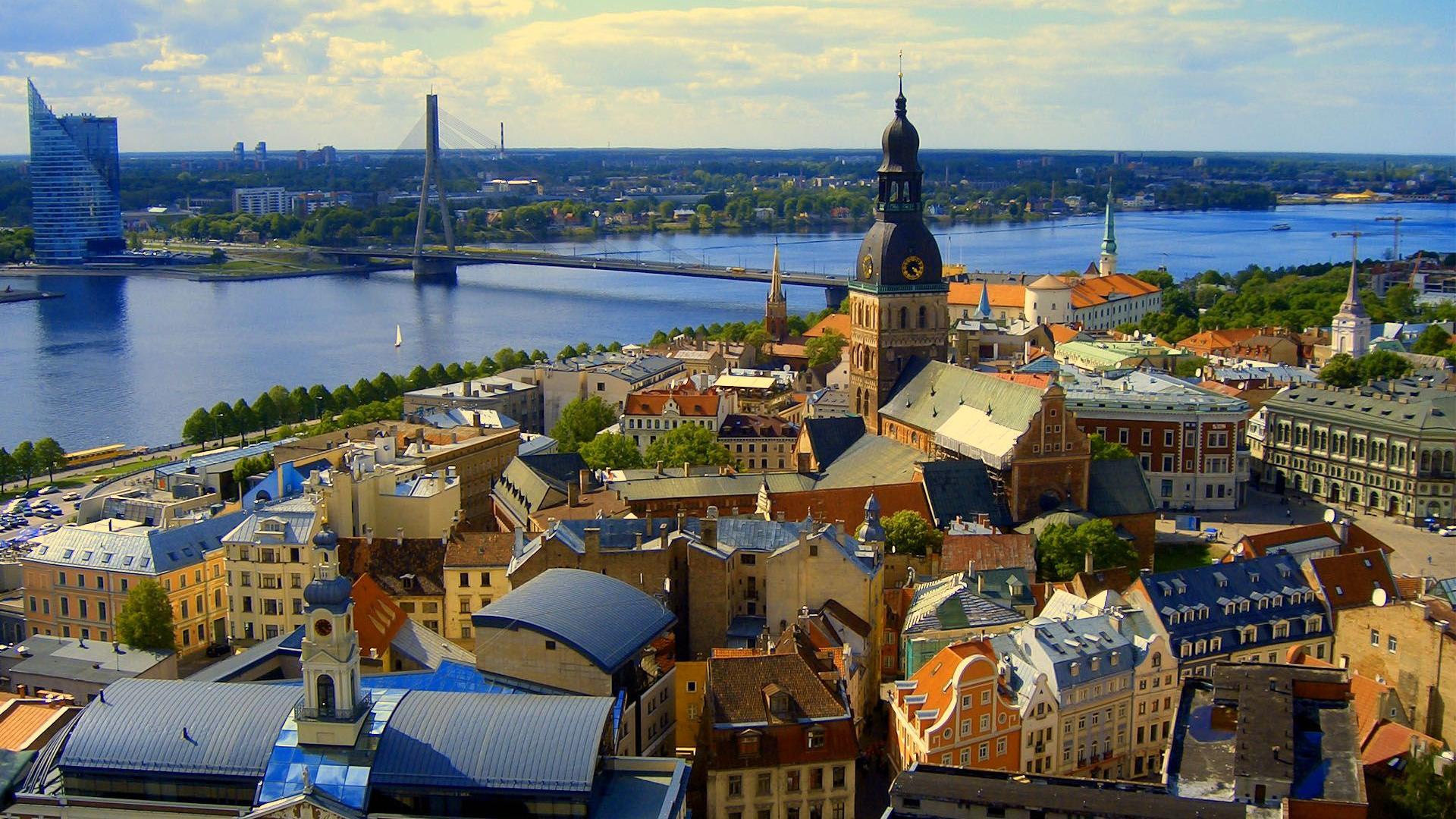 TORRE PANORAMICA DE IGLESIA DE ST. PEDRO – RIGA, LETONIALa mejor manera de conseguir una vista panorámica de Riga es llegar en ascensor a la parte superior de la torre de la iglesia de San Pedro. 30 min. CONCIERTO PICCOLO EN CATEDRAL DOME – RIGA, LETONIALa Catedral Dome es famosa por uno de los órganos más grandes del mundo. Cada día a las 12:00 hay un pequeño (piccolo) concierto para amantes de la música. 30 min.PASEO EN BARCO POR EL RIO DAUGAVA – RIGA, LETONIAUn agradable paseo en un barco muy cómodo por el río más grande de Letonia para ver el maravilloso paisaje de la ciudad de Riga. 1 hr. DEGUSTACION DEL BALSAMO NEGRO DE RIGA Y TRUFAS – RIGA, LATVIAEl sabor exclusivo del Bálsamo Negro de Riga y trufas locales le hará recordar esta ciudad para siempre. 30 min.Información y reservas en tu agencia de viajes de confianza.www.centraldereceptivos.com Estonia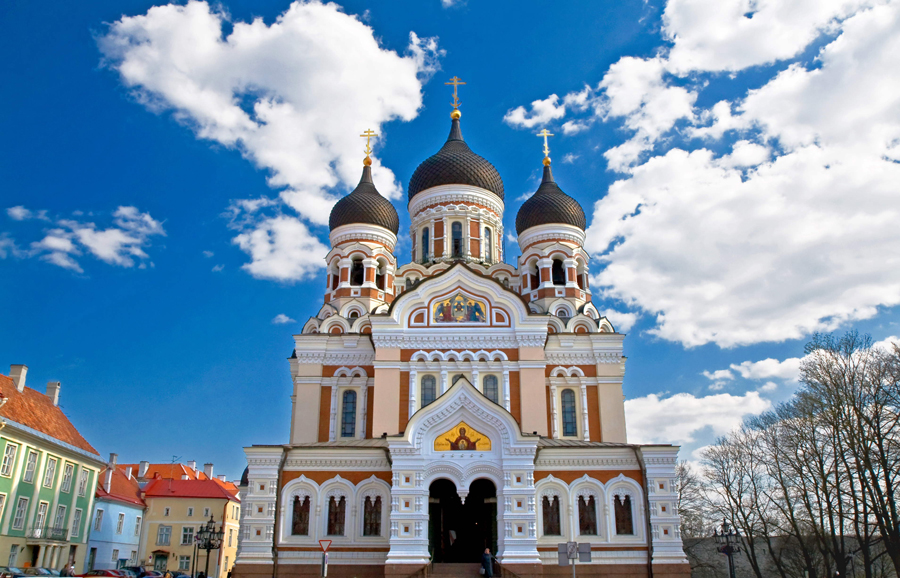 KIEK IN DE KOK – TALLINN, ESTONIAEs un viejo apodo para las torres en el centro de Tallin, que formaron parte de las fortificaciones de la ciudad. Llamadas así por la habilidad de los ocupantes para ver las cocinas de las casas vecinas. Ofrecen una muy buena exposición medieval. 1 hr. CONVENTO DE PIRITA – TALLINN, ESTONIA Un monasterio fuera del casco antiguo, tanto para los monjes y monjas dedicadas a Santa Brígida, en el distrito de Pirita, Tallin. 30 min.DEGUSTACION DE MAZAPAN Y VANA TALLINN – TALLINN, ESTONIALos estonios afirman que inventaron el mazapán. Disfrute del sabor del mazapán estonio junto con el licor tradicional de Estonia. 30 minutos.Información y reservas en tu agencia de viajes de confianza.www.centraldereceptivos.com 